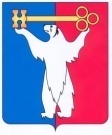 АДМИНИСТРАЦИЯ ГОРОДА НОРИЛЬСКАКРАСНОЯРСКОГО КРАЯПОСТАНОВЛЕНИЕ14.07.2017	    г.Норильск	     № 293	С целью совершенствования качества управления финансово-хозяйственной деятельностью муниципальных унитарных предприятий муниципального образования город Норильск, ПОСТАНОВЛЯЮ: 1.	Внести в постановление Администрации города Норильска от 04.11.2003    № 1453 «О разграничении полномочий собственника муниципальных унитарных предприятий муниципального образования город Норильск» (далее – Постановление) следующие изменения:1.1.	Дополнить Постановление подпунктом 1.2.18 следующего содержания:«1.2.18. Контролирует деятельность муниципальных унитарных предприятий по приобретению товаров, работ, услуг в рамках Федерального закона от 05.04.2013 № 44-ФЗ «О контрактной системе в сфере закупок товаров, работ, услуг для обеспечения государственных и муниципальных нужд» в пределах своих полномочий.»;1.2.	Подпункт 1.5.2 Постановления изложить в следующей редакции:«1.5.2. согласовывает план закупок, план-график закупок МУП «НПОПАТ» подготовленный предприятием в рамках Федерального закона от 05.04.2013 № 44-ФЗ «О контрактной системе в сфере закупок товаров, работ, услуг для обеспечения государственных и муниципальных нужд», а также изменения и дополнения, вносимые в план закупок, план-график закупок, в части целесообразности проведения закупок;»;1.3. Подпункт 1.6.1 Постановления изложить в новой редакции:«1.6.1. согласовывает локальные сметные расчеты предприятия, используемые при определении стоимости реконструкции, капитального и текущего ремонта объектов недвижимого имущества Предприятия, в части правильности применения сметных нормативов действующей системы ценообразования и сметного нормирования в строительстве (за исключением магистральных коллекторов), за исключением случаев, когда сметная стоимость работ подлежит проверке на предмет достоверности ее определения в соответствии с частью 2    статьи 8.3 Градостроительного кодекса РФ.».1.4.	Подпункт 1.7.7 Постановления исключить;1.5.	Подпункты 1.7.8, 1.7.9 Постановления считать подпунктами 1.7.7, 1.7.8 Постановления соответственно;1.6.	Пункт 1.8.1 Постановления после слов «Специализированная служба по вопросам похоронного дела» дополнить словами «, Расчетно-кассовый центр».1.7.	Подпункт 1.8.2 Постановления изложить в следующей редакции:«1.8.2. согласовывает план закупок, план-график закупок МУП «КОС», МУП ТПО «ТоргСервис» и МУП «НПОПАТ», подготовленный предприятиями в рамках Федерального закона от 05.04.2013 № 44-ФЗ «О контрактной системе в сфере закупок товаров, работ, услуг для обеспечения государственных и муниципальных нужд», а также изменения и дополнения, вносимые в план закупок, план-график закупок, в части целесообразности проведения закупок.».1.8.	Дополнить Постановление подпунктом 1.8.3 следующего содержания:«1.8.3. согласовывает закупки муниципальных унитарных предприятий, совершаемые в рамках Федерального закона от 18.07.2011 № 223-ФЗ «О закупках товаров, работ, услуг отдельными видами юридических лиц», не предусмотренные планом закупок, стоимость которых превышает 500 тыс. руб. по одному договору, в части целесообразности проведения закупок.».1.9.	Пункт 1.9 Постановления изложить в следующей редакции:«1.9. Управление жилищно-коммунального хозяйства:1.9.1. согласовывает перечень объектов коммунальной инфраструктуры, подлежащих капитальному ремонту;1.9.2. согласовывает план закупок, план-график закупок МУП «КОС» и МУП ТПО «ТоргСервис», подготовленный предприятиями в рамках Федерального закона от 05.04.2013 № 44-ФЗ «О контрактной системе в сфере закупок товаров, работ, услуг для обеспечения государственных и муниципальных нужд», а также изменения и дополнения, вносимые в план закупок, план-график закупок, в части целесообразности проведения закупок по выполнению работ, оказанию услуг на объектах коммунальной инфраструктуры и  приобретению товаров для таких объектов.».2.	Опубликовать настоящее постановление в газете «Заполярная правда» и разместить его на официальном сайте муниципального образования город Норильск.И.о. Руководителя Администрации города Норильска                                А.П. МитленкоО внесении изменений в постановление Администрации города Норильска от 04.11.2003 № 1453